  苗栗縣僑樂國民小學109年度下半年防災演練成果照片辦理時間:109年09月21日辦理地點:苗栗縣僑樂國民小學辦理人數:67人成果照片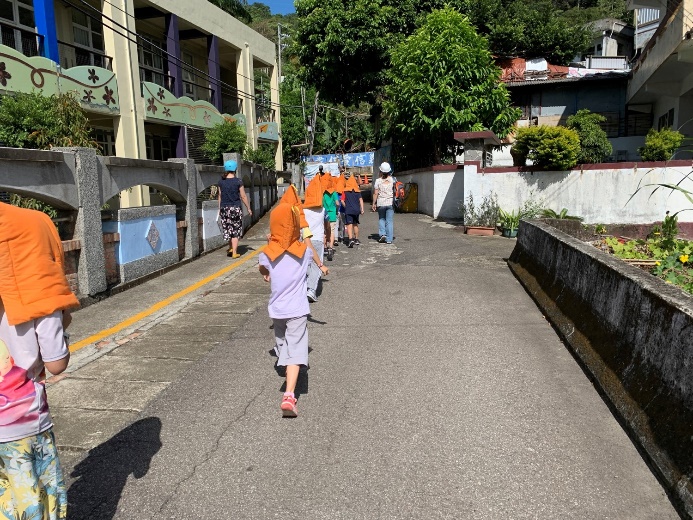 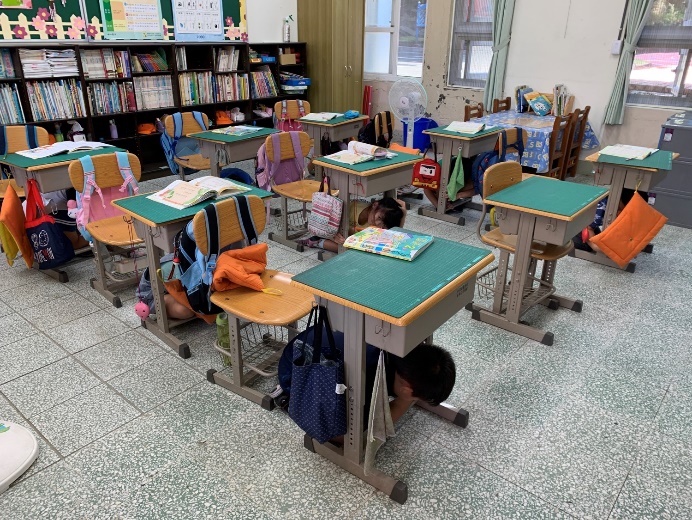 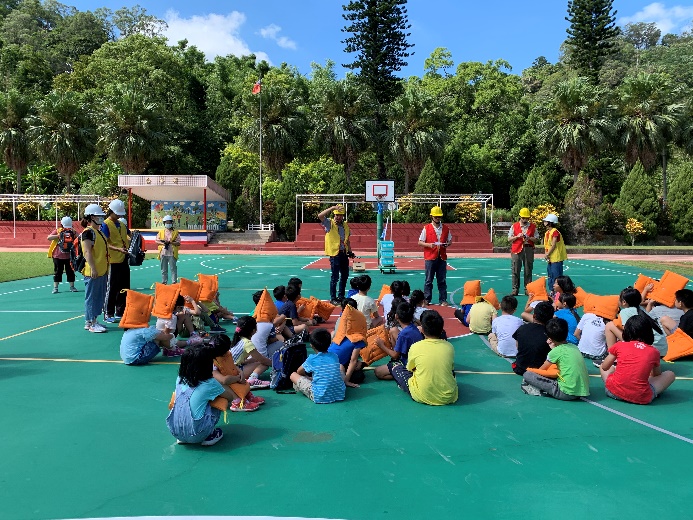 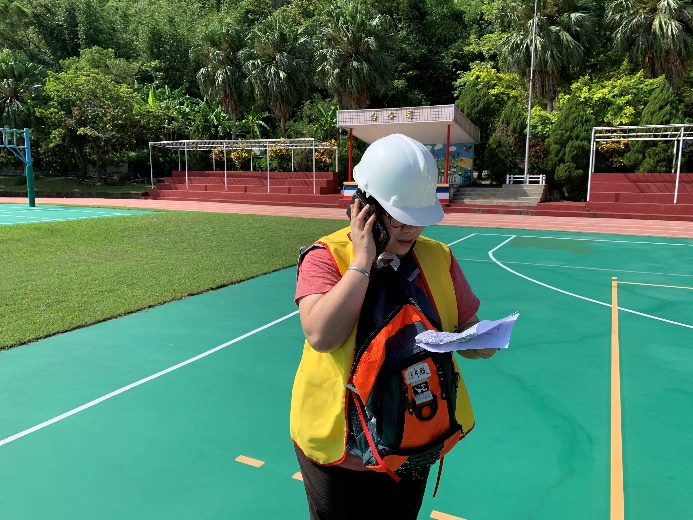 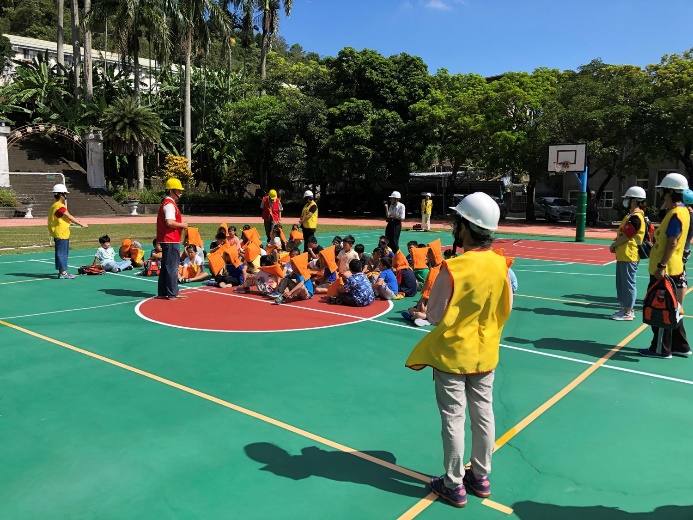 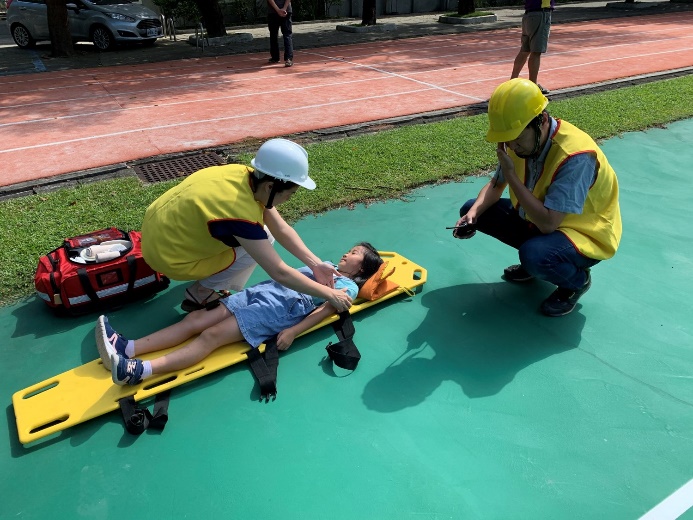 